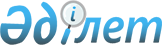 Қазақстан Республикасы Yкiметiнiң 1999 жылғы 30 наурыздағы N 325 қаулысына
өзгерiс енгізу туралы
					
			Күшін жойған
			
			
		
					Қазақстан Республикасы Үкіметінің қаулысы. 2002 жылғы 16 тамыз N 912
Күші жойылды - ҚР Үкіметінің 2004.12.31. N 1460 қаулысымен.



      Қазақстан Республикасының Yкiметi қаулы етеді:




      1. "Қазақстан Республикасының Статистика жөнiндегi агенттiгiнің мәселелерi" туралы Қазақстан Республикасы Yкiметiнің 1999 жылғы 30 наурыздағы N 325 
 қаулысына 
 (Қазақстан Республикасының ПYКЖ-ы, 1999 ж., N 10, 98-құжат) мынадай өзгерiс енгiзілсiн:



      2-тармақтағы "екi" деген сөз "үш" деген сөзбен ауыстырылсын.



      2. Осы қаулы қол қойылған күнiнен бастап күшiне енедi.

      

Қазақстан Республикасының




      Премьер-Министрі


					© 2012. Қазақстан Республикасы Әділет министрлігінің «Қазақстан Республикасының Заңнама және құқықтық ақпарат институты» ШЖҚ РМК
				